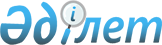 Об обpазовании Казначейства Министеpства финансов Республики Казахстан
					
			Утративший силу
			
			
		
					Указ Пpезидента Республики Казахстан от 27 янваpя 1994 года N 1526. Утратил силу - Указом Президента РК от 9 января 2006 года N 1696 (U061696) (вводится в действие со дня подписания)



      В целях эффективного управления доходами и расходами в процессе использования республиканского бюджета, повышения оперативности в финансировании государственных программ, усиления контроля за поступлением, целевым и экономным использованием государственных средств постановляю: 



      1. Создать в составе Министерства финансов Республики Казахстан централизованную систему органов Казначейства, состоящую из Главного управления казначейства Министерства финансов Республики Казахстан и его территориальных органов по областям, городам Алматы и Ленинску, районам, городам и районам в городах. 



      Установить, что начальник Главного управления казначейства является одновременно первым заместителем Министра финансов Республики Казахстан по должности, назначается на должность и освобождается от должности Кабинетом Министров Республики Казахстан. 



      2. Органы Казначейства Министерства финансов Республики Казахстан осуществляют кассовое исполнение и управление денежными средствами республиканского бюджета, учет движения и обслуживание внутреннего и внешнего государственного долга Республики Казахстан, регулирование финансовых отношений между республиканским бюджетом и государственными внебюджетными фондами. 



      До полного завершения формирования органов Казначейства Министерства финансов сохранить за Национальным банком Республики Казахстан кассовое исполнение республиканского бюджета в соответствии с действующим Законом. 



      3. Предоставить органам Казначейства право: 



      - проводить в министерствах, ведомствах, на предприятиях, в организациях и учреждениях проверки денежных и других документов, связанных с зачислением, перечислением и использованием средств республиканского бюджета; 



      - производить взыскание (отзыв) в бюджет в бесспорном порядке с предприятий, организаций и учреждений средств, выделенных из республиканского бюджета и используемых ими не по назначению; 



      - в соответствии с действующим законодательством применять к банкам или иным финансово-кредитным учреждениям санкции в случае несвоевременного зачисления ими средств, поступающих в доход республиканского бюджета, или средств, перечисляемых из республиканского бюджета на счета получателей в соответствующие банки или финансово-кредитные учреждения. 



      4. Кабинету Министров Республики Казахстан в месячный срок: 



      - принять постановление по вопросам организации и деятельности органов Казначейства Министерства финансов Республики Казахстан, утвердить положение и условия оплаты труда работников; 



      - внести в Верховный Совет Республики Казахстан предложение о внесении изменений и дополнений в действующее законодательство Республики Казахстан в части передачи органам Казначейства функций кассового исполнения республиканского бюджета, предоставления им права проводить проверки в банках и иных финансово-кредитных учреждениях и получать от них сведения о состоянии счетов предприятий, организаций и учреждений, имеющих взаимоотношения с исполнением республиканского бюджета.

          Президент



     Республики Казахстан

					© 2012. РГП на ПХВ «Институт законодательства и правовой информации Республики Казахстан» Министерства юстиции Республики Казахстан
				